RELATÓRIO  DE ATIVIDADESPROJETO EDUCAÇÃO PATRIMONIAL EDUCAÇÃO PARA PRESERVAÇÃO E PROTEÇÃO DE BEM TOMBADO - CAPELA SÃO SEBASTIÃODATA: 07 11/2018LOCAL: CAPELA DE SÃO SEBASTIÃO – SERRINHAPÚBLICO ENVOLVIDO:  ALUNOS E PROFESSORES DAS 3ª, 4ª E 5ª SÉRIES DA ESCOLA ESTADUAL VIRGÍLIO DE MELO FRANCO – ALUNOS DE 9 A 11 ANOS DE IDADE, 85 ALUNOS PARTICIPANTES.VANÉSIA DE FREITAS OLIVEIRA ÁLVARES  - COORDENADORA MUNICIPAL DE CULTURANo dia 07 de Novembro de 2018 a Coordenadora Municipal de Cultura, Vanésia de Freitas Oliveira Álvares , as professoras Neuza Reis, Eusângela, Natália, Rosânia, Claudiovana e Gleice ( Amiga da Escola), da E. E. Virgílio de Melo Franco e os alunos das séries 3ª, 4ª e 5ª desta escola, realizaram uma visita na CAPELA DE SÃO SEBASTIÃO, localizada no alto da Serra na Fazenda Lapa Preta – Bem Tombado no município pelo Decreto Municipal nº 643/99, em culminância de um trabalho desenvolvido na sala de aula, sobre os Bens Protegidos, Inventariados/Tombados e ou Registrados  no município.A visita dos alunos tem como objetivo de conhecer a Capela de São Sebastião, e sua história. Os alunos participaram da visita, com a finalidade de fecharem o trabalho desenvolvido em sala de aula, onde estudaram alguns Bens Inventariados, visando além de conhecer, conscientizar sobre as diversas formas de preservação e proteção destes bens. Sejam eles, Materiais ou Imateriais. Foi feito uma palestra sobre o Bem, sua história e importância cultural e religiosa para nossa comunidade. À medida que a palestra foi discorrendo, os alunos se mostravam mais atentos e interessados, e entenderam que independente do bem ser Inventariado ou Tombado, merece todos cuidado e proteção, não só do poder público, como de toda comunidade em civil. Ate mesmo por termos um Conselho Municipal atuante que tem o dever de auxiliar e orientar nesta proteção.O objetivo:O objetivo deste trabalho foi alcançado, uma vez que todos os presentes, identificaram que o bem é de todos e dispuseram a levar as informações e orientações recebidas não somente para escola, mas, nas famílias e em cada ambiente que participarem,  com a certeza que cada vez que um grupo é levado a conhecer os Bens protegidos e entendem que a proteção pode ser feita de formas simples, inclusive com denúncias de depredação e mau cuidados, este povo está protegendo a própria história.ANEXORELATÓRIO FOTOGRÁFICO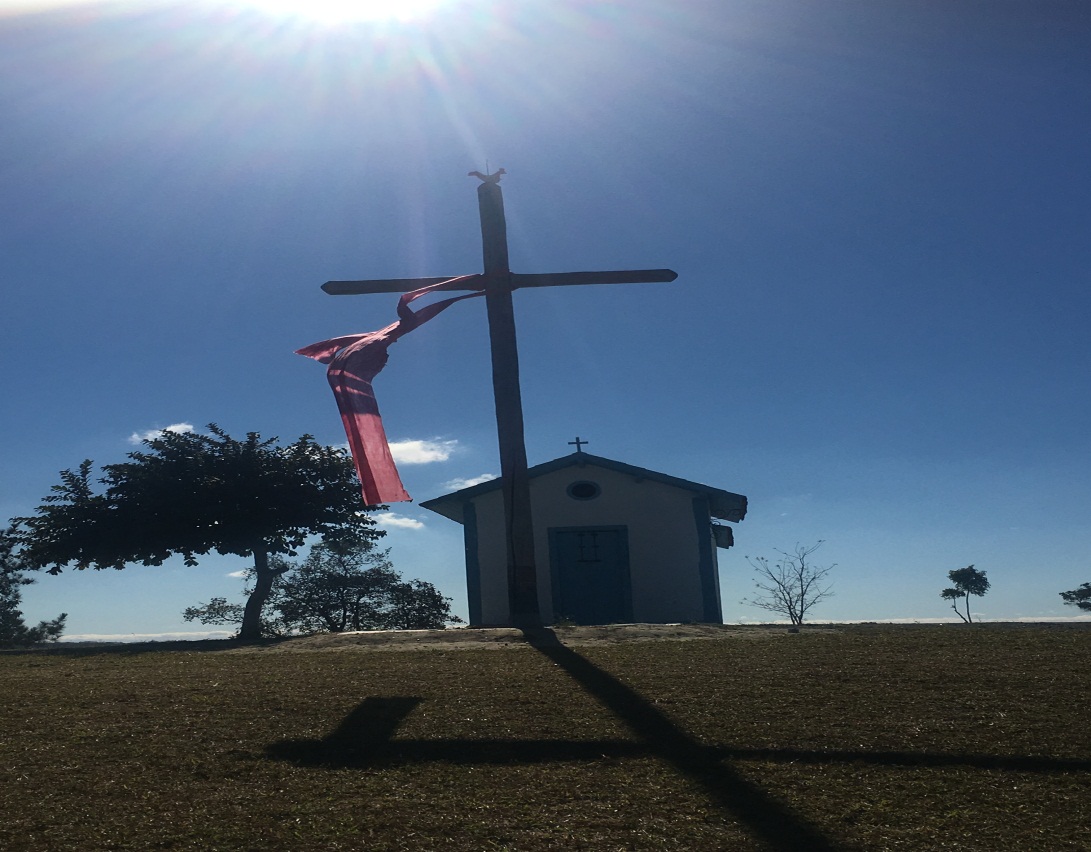 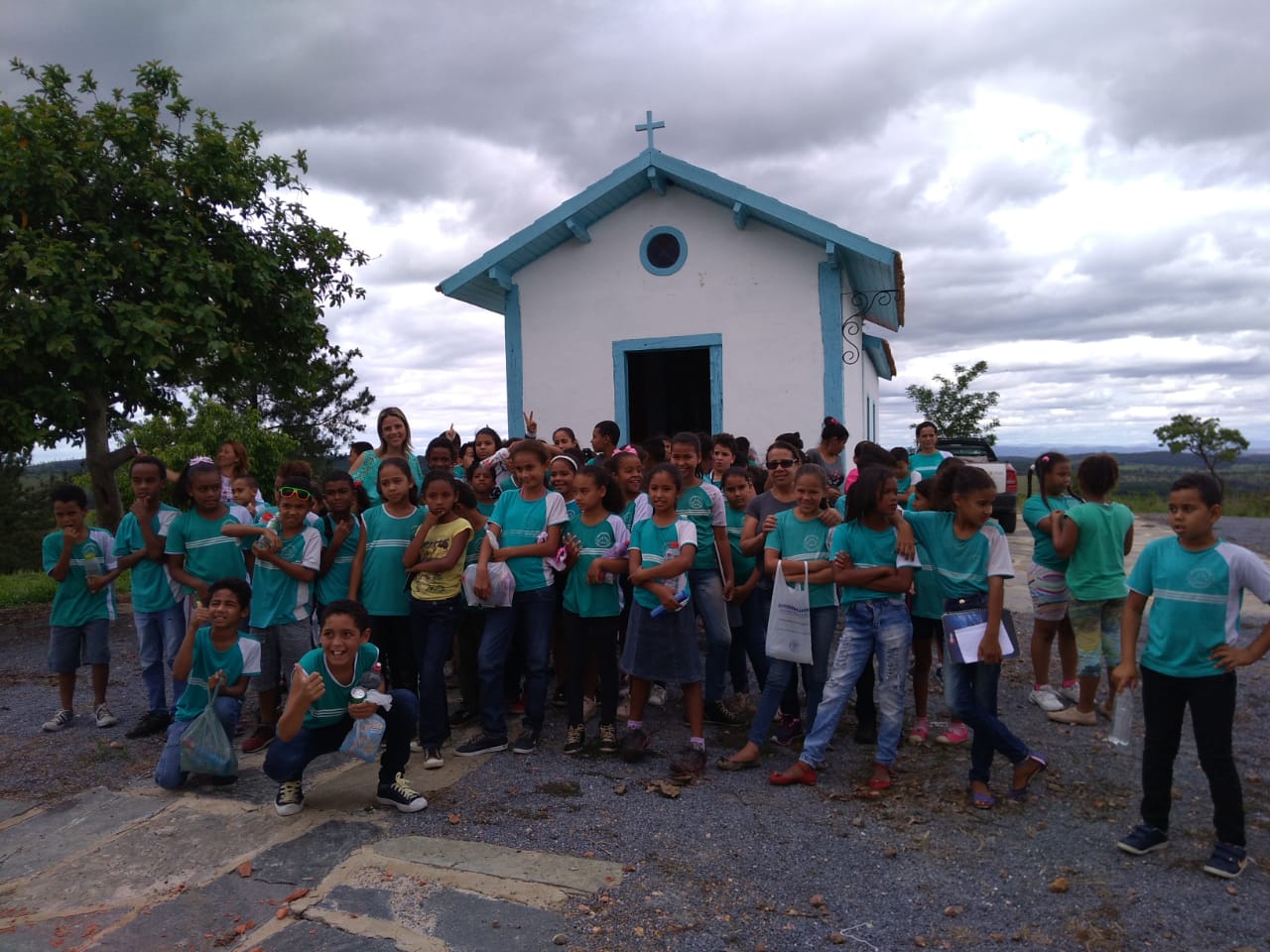 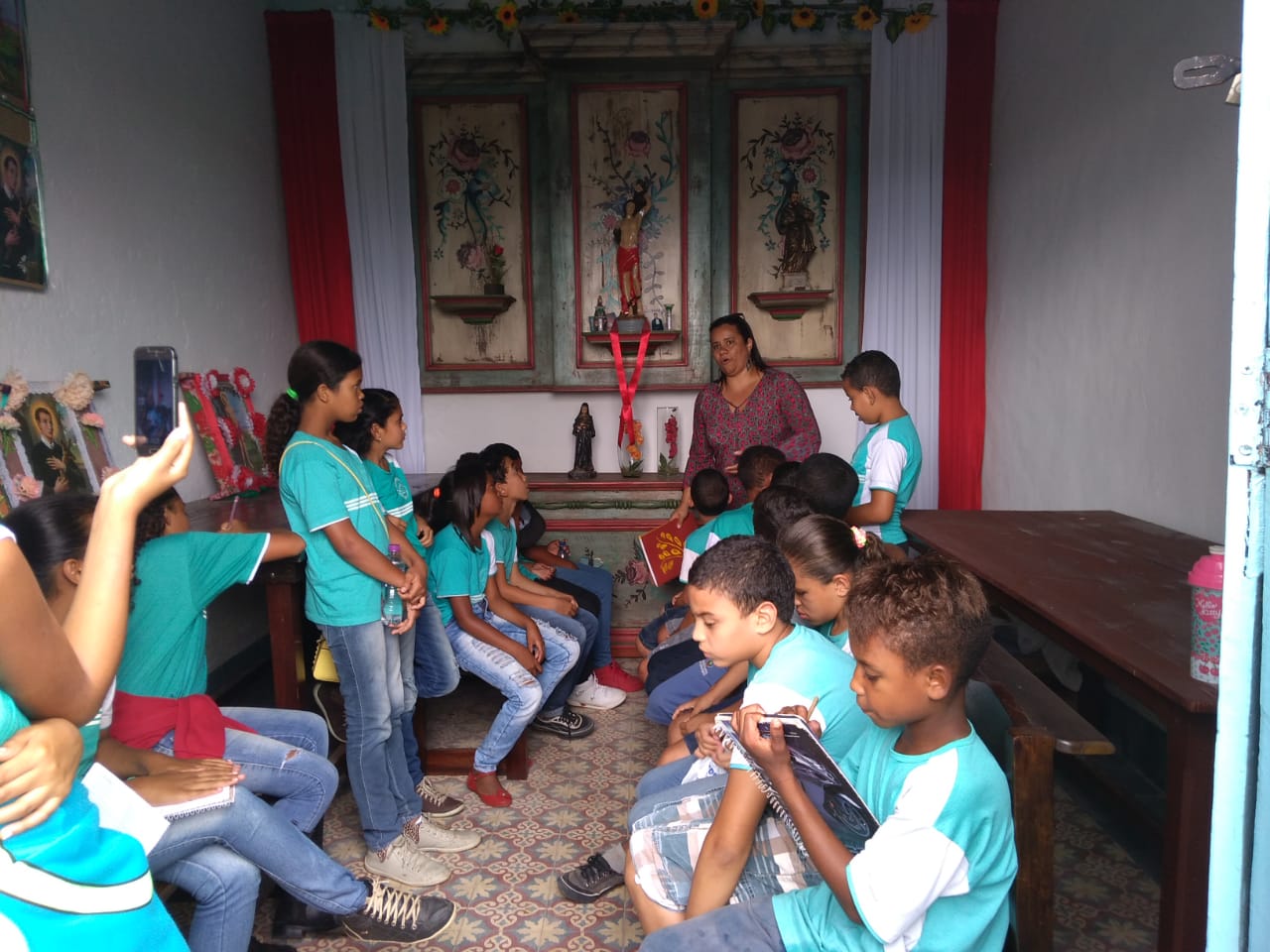 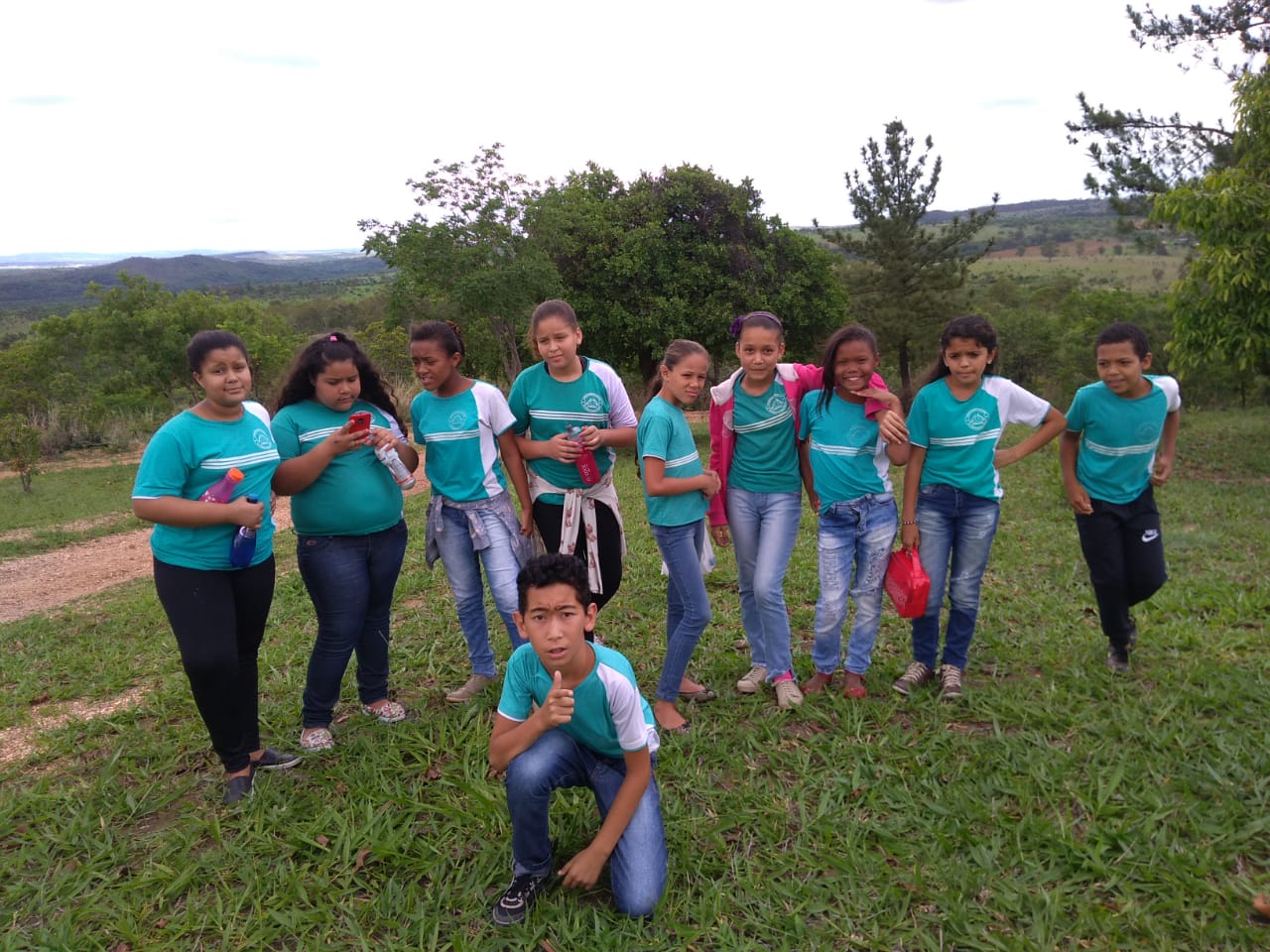 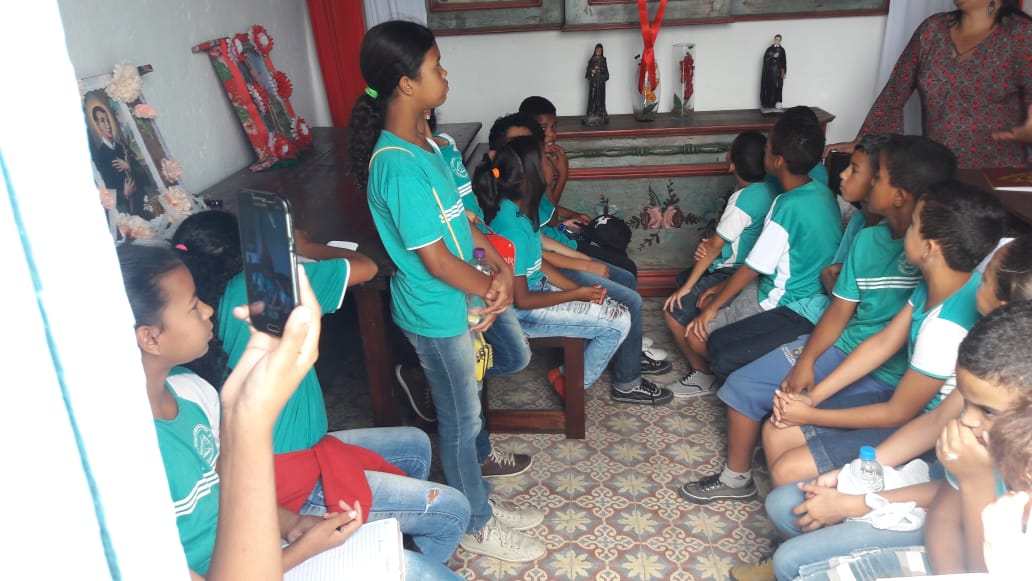 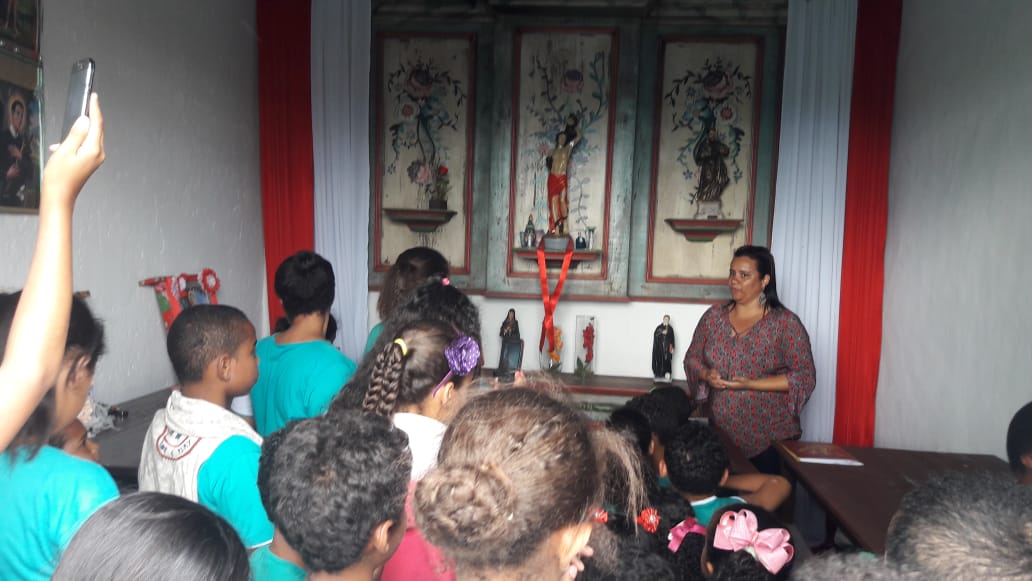 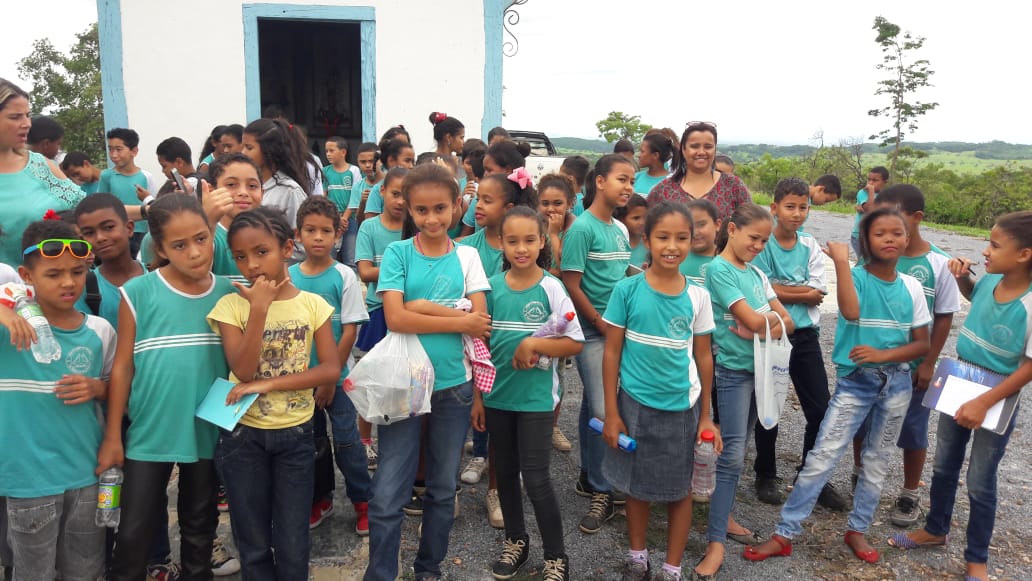 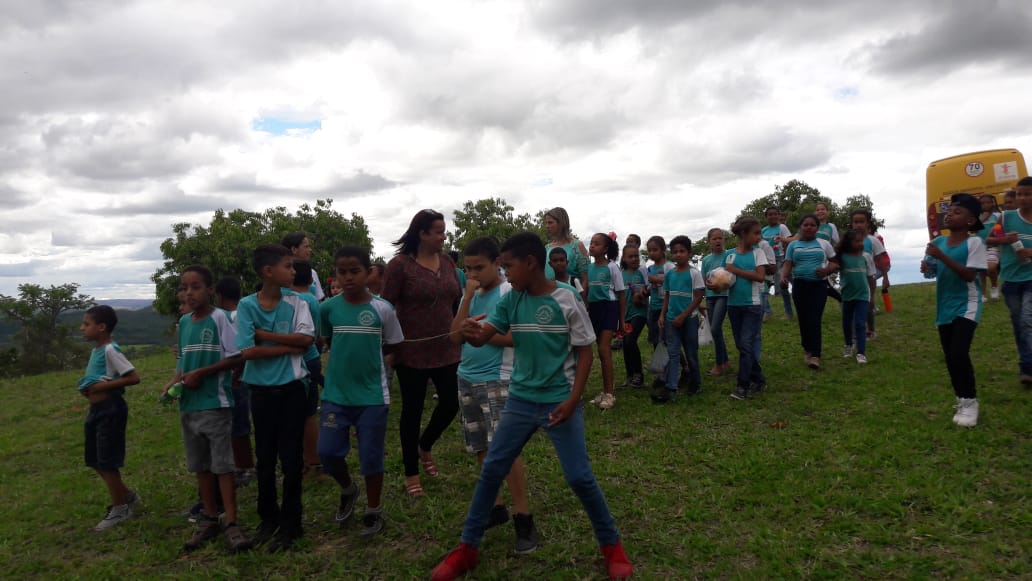 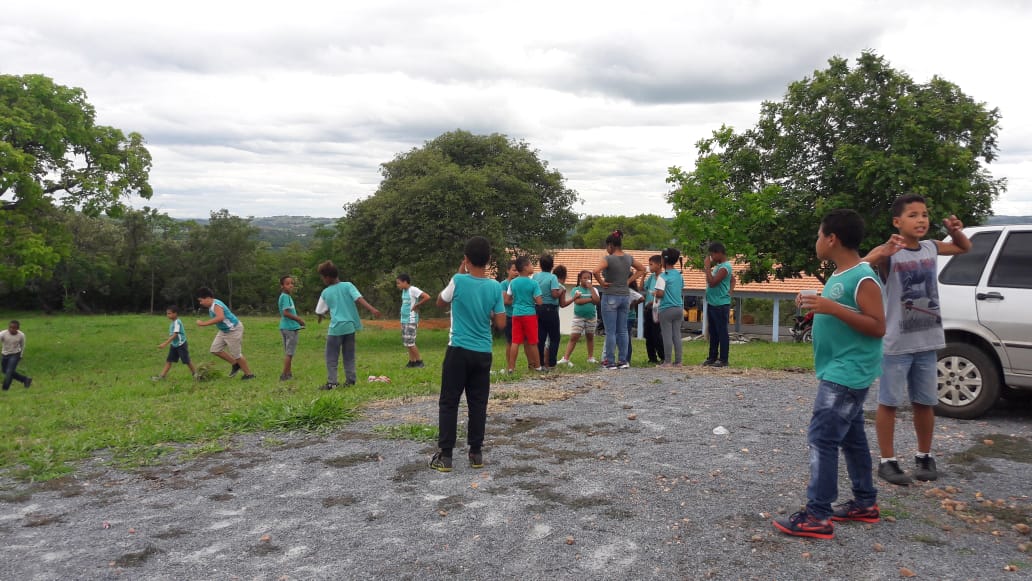 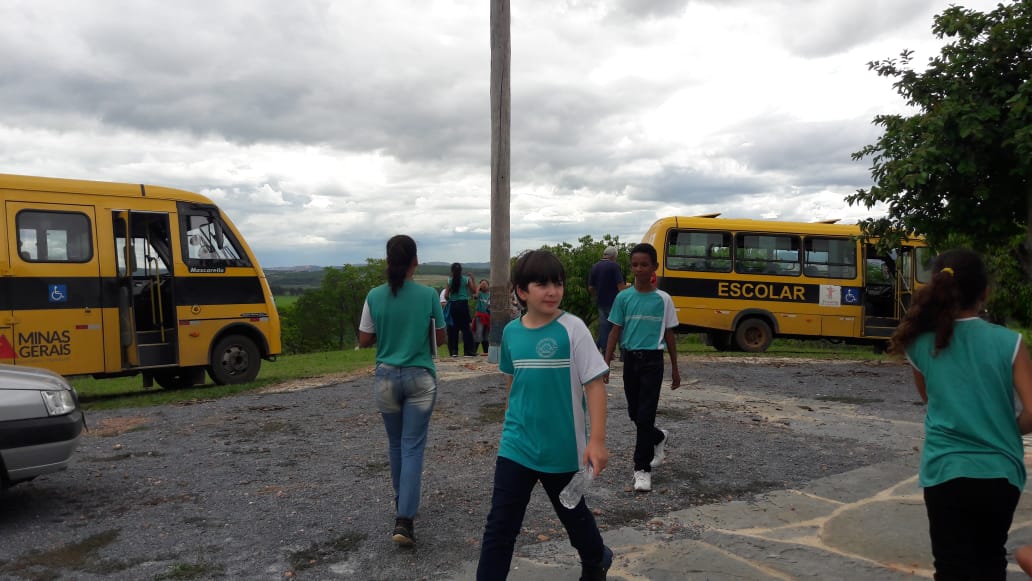 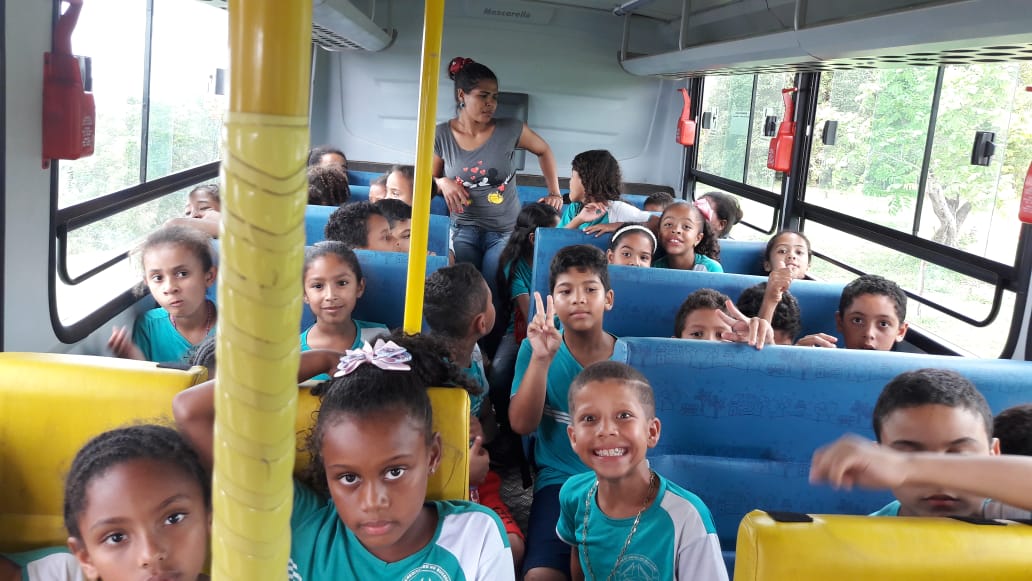 